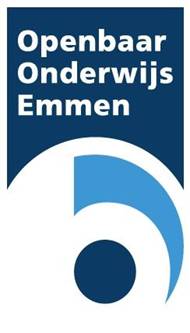 Openbaar Onderwijs EmmenRaadhuisplein 1; 7811 AM; EmmenTel.14 0591; mail: gemeente@emmen.nl Juli 2017Algemeen gedeelteB. Schoolspecifiek gedeelte1. Schoolgegevens2. Visie/Schoolconcept3. Basisondersteuning op onze schoolVoorwoordVoor u ligt het Schoolondersteuningsprofiel van het Openbaar Onderwijs Emmen. In het  Koersplan staat de de missie van de organisatie als volgt omschreven: “Het openbaar onderwijs Emmen biedt alle kinderen kwalitatief goed onderwijs. Onderwijs waarbij de kinderen hun talenten maximaal kunnen ontwikkelen om hierdoor een volwaardige basis te leggen voor hun latere leven in een complexe en dynamische  kennismaatschappij. Uitgangspunt voor ons is dat ieder kind en elke jongere recht heeft op onderwijs en ondersteuning passend bij het ontwikkelingsperspectief van de leerling”.….. Uitgangspunten die naadloos aansluiten bij de algemeen gehanteerde visie op passend onderwijs.Zoals de wet voorschrijft, beschikt iedere school over een Schoolondersteuningsprofiel/SOP.                In het profiel wordt beschreven:Het niveau van de basisondersteuning;De mogelijkheid van extra ondersteuning (basisondersteuning overstijgende zorg);De organisatie van de extra ondersteuning;De ambities betreffende Passend Onderwijs.	De afzonderlijke scholen van het bestuur realiseren minimaal kwaliteit van de basisondersteuning                zoals die in het Samenwerkingsverband 22.02 PO is vastgesteld. De inhoud van de basisondersteuning                is vastgelegd in het Ondersteuningsplan/OP van het Samenwerkingsverband/SWV 22.02. Het geeft                 het niveau aan van wat de scholen met inzet van de beschikbare middelen en kennis zelf bieden en                 organiseren. Wanneer er meer ondersteuning nodig is dan geboden kan worden vanuit de                 basisondersteuning, dan is er een mogelijkheid voor extra ondersteuning.Het schoolondersteuningsprofiel/SOP bestaat uit twee gedeeltes:            Het algemene gedeelte: een samenvatting van het beleid ten aanzien van Passend Onderwijs zoals dit is vastgelegd vanuit het SWV 22.02;Het schoolgedeelte: met de schoolspecifieke invulling van de basisondersteuning.Het SOP is een leer- en ontwikkeldocument voor iedere school.               Dit SOP vervangt het vorige document en is leidend voor de periode november 20176 t/m juli 2021.                Het wordt jaarlijks geëvalueerd en waar nodig bijgesteld. Over het schoolgedeelte van het SOP brengt                de MR van de desbetreffende school advies uit. Passend Onderwijs          Passend onderwijs legt een zorgplicht bij scholen. Dat betekent dat zij er sinds 1 augustus 2014         voor verantwoordelijk zijn om alle kinderen die extra ondersteuning nodig hebben een goede onderwijs-        plek te bieden. Daarvoor werken reguliere en speciale scholen samen in regionale samenwerkings-        verbanden. Het bestuur van het Openbaar Onderwijs Emmen is vertegenwoordigd in SWV 22.02.         In deze samenwerkingsverbanden werken het regulier en het speciaal onderwijs (cluster 3 en 4) samen.         De scholen in het samenwerkingsverband hebben afspraken gemaakt over onder andere: de begeleiding en ondersteuning die alle scholen in de regio kunnen bieden;welke leerlingen een plek kunnen krijgen in het speciaal onderwijs; afspraken met de gemeenten in de regio over de inzet en afstemming met Jeugdzorg.        Passend onderwijs betekent dat alle leerlingen de begeleiding krijgen die ze nodig hebben om zich zo         goed mogelijk te ontwikkelen. Het liefst op de gewone basisschool. En als dat niet kan, op een school         voor speciaal basisonderwijs of in het speciaal onderwijs.De “gewone” basisschool, mét of zonder hulpDe “gewone “ basisschool kan een leerling op verschillende manieren hulp bieden. Bijvoorbeeld als Er sprake is van leesproblemen, dyslexie is, rekenproblemen of concentratieproblemen. Binnen Passend Onderwijs wordt dit de Basisondersteuning  genoemd. Wanneer er na het uitvoeren van interventies meer ondersteuning nodig is dan binnen de basisondersteuning geboden kan worden, dan is er een mogelijkheid voor extra ondersteuning, de zogenaamde basisondersteuning overstijgende zorg. Op dit niveau wordt gewerkt met het toekennen van (tijdelijke) arrangementen aan veelal individuele leerlingen.De speciale basisschool/SBO
Als de gewone basisschool een kind ook met extra ondersteuning niet de juiste hulp kan geven, kan de school samen met de ouders op zoek gaan naar een passende plaats binnen een speciale basisschool. Hier is meer speciale kennis en extra tijd beschikbaar voor het begeleiden van leerlingen met een grotere ondersteuningsbehoefte. Speciaal onderwijs/SO
Sommige leerlingen hebben zoveel extra hulp nodig, dat ook de speciale basisschool niet voldoende ondersteuning kan bieden. Bijvoorbeeld als een kind ernstig verstandelijk of lichamelijk beperkt is. Speciaal onderwijs kan ook noodzakelijk zijn bij grensoverschrijdend gedrag van leerlingen. Ook scholen voor Speciaal Onderwijs maken deel uit van het SWV 22.02. Zie onderstaande Piramide.Meer informatie is te vinden op: www.swv2202.nl  en www.passendonderwijs.nl  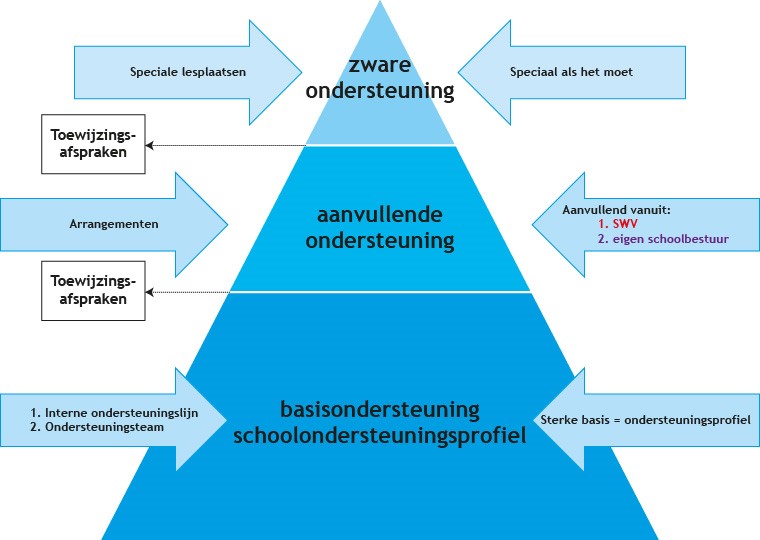 BasisondersteuningDe basisondersteuning geeft  het niveau van de ondersteuning weer waaraan alle scholen in het SWV voldoen.Basisondersteuning is het door het samenwerkingsverband 2202-PO afgesproken geheel van preventieve (om iets te voorkomen) en licht curatieve (verbeterende) maatregelen die binnen de onderwijsondersteuning van de scholen worden georganiseerd. Altijd op het afgesproken kwaliteitsniveau en eventueel in samenwerking met ketenpartners.       Dit is uitgewerkt in 4 aspecten van basisondersteuning en 13 kernkwaliteiten.       Het SWV heeft een Checklist basisondersteuning voor de scholen samengesteld. De checklist is gebaseerd       op de 13 kernkwaliteiten van de basisondersteuning. Deze checklist is leidraad op schoolniveau voor het       beschrijven van de basisondersteuning.BasisondersteuningDe basisondersteuning geeft  het niveau van de ondersteuning weer waaraan alle scholen in het SWV voldoen.Basisondersteuning is het door het samenwerkingsverband 2202-PO afgesproken geheel van preventieve (om iets te voorkomen) en licht curatieve (verbeterende) maatregelen die binnen de onderwijsondersteuning van de scholen worden georganiseerd. Altijd op het afgesproken kwaliteitsniveau en eventueel in samenwerking met ketenpartners.       Dit is uitgewerkt in 4 aspecten van basisondersteuning en 13 kernkwaliteiten.       Het SWV heeft een Checklist basisondersteuning voor de scholen samengesteld. De checklist is gebaseerd       op de 13 kernkwaliteiten van de basisondersteuning. Deze checklist is leidraad op schoolniveau voor het       beschrijven van de basisondersteuning.De vier aspecten: 13 Kernkwaliteiten van basisondersteuningPreventieve en licht curatieve interventiesDe leerlingen ontwikkelen zich in een veilige omgeving.Preventieve en licht curatieve interventiesVoor leerlingen die een passend curriculum nodig hebben is een ontwikkelingsperspectief  vastgesteld.De onderwijs-ondersteuningsstructuurDe scholen hebben een effectieve interne onderwijsstructuurDe onderwijs-ondersteuningsstructuurDe leerkrachten, interne begeleiders en teamleider/schoolleider werken continu aan hun handelingsbekwaamheid en competenties.De onderwijs-ondersteuningsstructuurDe scholen hebben een (multidisciplinair) overleg gericht op leerlingondersteuning.De onderwijs-ondersteuningsstructuurDe ouders en leerlingen zijn actief betrokken bij het onderwijs.Planmatig werkenDe scholen hebben continu zicht op de ontwikkeling van leerlingen.Planmatig werkenDe scholen werken opbrengst- en handelingsgericht aan de ontwikkeling van leerlingenPlanmatig werkenDe scholen voeren beleid op het terrein van de leerlingondersteuning.Kwaliteit van de basisondersteuningDe scholen werken met effectieve methoden en –aanpakken.Kwaliteit van de basisondersteuningDe scholen evalueren jaarlijks de effectiviteit van de leerlingondersteuning.Kwaliteit van de basisondersteuningDe scholen dragen leerlingen zorgvuldig over.Kwaliteit van de basisondersteuningDe scholen hebben een Schoolondersteuningsprofiel/SOP vastgesteld.Extra ondersteuning (Basisondersteuning overstijgende zorg) Zie bijlage 1.Wanneer er na het toepassen van alle mogelijke interventies binnen de basisondersteuning toch meer voor een leerling (of groepje leerlingen) nodig is dan binnen de basisondersteuning geboden kan worden, is er een mogelijkheid voor extra ondersteuning, de al eerder genoemde basisondersteuning overstijgende zorg. Op dit niveau wordt met (tijdelijke) arrangementen gewerkt. Voorwaarden voor  toekenning van een arrangement zijn dat de desbetreffende school:alle mogelijkheden binnen de basisondersteuning aantoonbaar heeft benut (checklist en leerlingendossier);daarbij gebruik gemaakt heeft van de adviezen van de adviseur passend onderwijs;het traject van basisondersteuning met de adviseur passend onderwijs heeft doorgesproken;de aanvraag voor extra ondersteuning met de adviseur passend onderwijs heeft besproken;een onderbouwde aanvraag bij het managementteam/MT heeft ingediend.School + Brinnr.Obs de Kubus  16 NRAdresHoutweg 403Postcode + Plaats7823PS EmmenTelefoon0591 622100E-maillocatieleider@obs-kubus.nlWebsitewww.obs-kubus.nlOp de Kubus werken we volgens de 1-zorgroute. De zorg van het schoolteam is gericht op de onderwijsbehoeften van het kind, waarbij het zo vroeg mogelijk ontdekken van ontwikkelingsproblemen op pedagogisch of didactisch gebied toonaangevend is, zodat adequate en doelgerichte zorg kan worden verleend. Het team werkt niet alleen vanuit kindkenmerken maar ook vanuit onderwijskenmerken enomgevingskenmerken.Door handelingsgericht te werken probeert het team van basisschool de Kubus zicht te krijgen op alle factoren van het kind om een goede afstemming te realiseren van de opvoeding - en onderwijsbehoeften van kinderen, zodat voor elk kind een passend onderwijsaanbod gerealiseerd kan worden.Voor een volledige en uitgebreide versie van onze onderwijskundige visie verwijzen we naar ons schoolplan en onze schoolgids. Deze zijn te vinden op de website van onze school.3.1 Algemene leerling- en groepsgegevensAantalAantalAantalTotaal aantal leerlingen  01-10-2016428428428Aantal leerlingen naar gewicht1: 3780,3: 271,2: 23Aantal groepen (jaargroepen of combinaties)181818Gem. groepsgrootte2626263.2 Invulling basisondersteuningHet samenwerkingsverband heeft vastgesteld  wat onder basisondersteuning wordt verstaan. Het SWV hanteert als richtlijn voor de scholen de “Checklist Basisondersteuning”. Deze checklist, gebaseerd op de vier aspecten van de kwaliteitszorg inclusief  13 kernkwaliteiten, is ook voor onze school  leidraad voor het vorm geven aan de basisondersteuning.Preventieve en licht curatieve interventies (kernkwaliteiten 1 en 2)De leraren zorgen voor een veilig en ondersteunend klimaat in de school.De school zorgt voor een actief  veiligheidsbeleid.Voor leerlingen die een passend curriculum nodig hebben is een ontwikkelingsperspectief  vastgesteld.De onderwijsondersteuningsstructuur van onze school (kernkwaliteiten 3 t/m 6)Onze leerkrachten, de intern begeleiders en de locatieleider werken continu aan hun expertise en blijven zich daardoor ontwikkelen. De school heeft regelmatig overleg, gericht op leerlingondersteuning. De school heeft een effectieve interne onderwijsstructuur, die gericht is op het leren van basisvaardigheden door de leerlingen. Zie voor de verdere invulling van de zorgstructuur ons zorgdocument.Planmatig werken (kernkwaliteiten 7 t/m 9)In alle geledingen van de school wordt gewerkt via de PDCA cyclus en we werken opbrengst- enhandelingsgericht aan de ontwikkeling van leerlingen. Zie voor de verdere invulling van de zorgstructuur ons zorgdocument.Kwaliteit van de basisondersteuning (kernkwaliteiten 10 t/m 13)Onze school heeft voor het aanleren van de basisvaardigheden moderne effectieve methoden, waarbij deinstructie wordt gegeven volgens het directe instructie model. Leerlingen die van school gaan, wordenzorgvuldig overgedragen aan de vervolgschool.Zie voor de verdere invulling van de zorgstructuur ons zorgdocument.3.3 Beoordeling inspectieOBS  DE Kubus is voor het laatst door de inspectie bezocht op 14 juni 2016. Tijdens het onderzoek heeft de inspectie met behulp van een set indicatoren de kwaliteit van het onderwijs op onze school beoordeeld. Als bijlage bij dit SOP is het Kwaliteits- en Nalevingsprofiel uit het laatste inspectierapport weergegeven.1 =slecht, 2 = onvoldoende, 3 = voldoende, 4 = goed, 5 = niet te beoordelen  Het volledige inspectierapport is te vinden op de site www.onderwijsinspectie.nl3.4 Ouders als educatieve partnersUiteraard zijn ouder(s)/verzorger(s) de eerstverantwoordelijken voor de opvoeding van hun kind. Ouders beschikken over deskundigheid betreffende hun kind. Om een kind goed te kunnen begeleiden is deze kennis noodzakelijk en een goed contact met de ouders dus van groot belang. De Kubus stelt het dan ook op prijs om op de hoogte gehouden te worden van belangrijke gebeurtenissen thuis. De leerkracht is de onderwijsprofessional en is eerstverantwoordelijke voor het bieden van goed onderwijs aan de leerlingen. Denk hierbij aan het pedagogisch klimaat, de didactiek en klassenmanagement. Wij informeren de ouders over alle belangrijke gebeurtenissen op school, over algemene schoolzaken, maar ook over het wel en wee van de kinderen. Dit zijn duidelijk gescheiden verantwoordelijkheden. Bij samenwerking kunnen zij elkaar versterken. Het is dan ook van het grootse belang dat ouders en leerkracht met elkaar in gesprek blijven, zodat zij profiteren van elkaars kennis bij het zoeken naar de juiste ondersteuning en oplossingen.Ouderbeleid is een speerpunt dit jaar, we willen meer inzetten op ouderparticipatie. Zie voor verdere informatie ons ouderbeleidsplan.3.5 Aanbod3.5 AanbodVoor het vorm geven van de basisondersteuning maken we gebruik van de volgende middelen en methoden. Veel van deze methoden en middelen bieden mogelijkheden voor differentiatie in het lesaanbod (extra stof, basisstof en verrijkingsstof)Voor het vorm geven van de basisondersteuning maken we gebruik van de volgende middelen en methoden. Veel van deze methoden en middelen bieden mogelijkheden voor differentiatie in het lesaanbod (extra stof, basisstof en verrijkingsstof)Middelen                MethodenVoorbereidend taal/lezen en rekenen groep 1-2SchatkistAanvankelijk technisch lezenVeilig leren lezenVoortgezet technisch lezenEstafetteBegrijpend lezenKidsweekTaalTaal actiefSpellingTaal actiefRekenenWereld in getallenWereldoriëntatieDe blauwe planeet, Speurtocht, NatuniekEngelsEngels met Raaf, keuzeklasSociaal-emotionele ontwikkelingKinderen en hun sociale talentenTalentontwikkelingKeuzeklasCreatief aanbodUit de kunst3.6 Aanpak voor gedragRegels en afspraken zijn o.a. bedoeld om een zo optimaal mogelijk veilig pedagogisch klimaat te creëren. Regels binnen en buiten de school geven onze kinderen de nodige duidelijkheid en structuur, waardoor er ruimte en voorwaarden ontstaan ter bevordering van samenwerking, samenspel en persoonlijke ontwikkeling. Afspraken krijgen betekenis als ze positief worden geformuleerd in concreet herkenbaar gedrag, zinvol zijn en rekening houden met de ontwikkelingsleeftijd van het kind. Regelmatig wordt er in de groepen aandacht besteed aan regels en afspraken, d.m.v. gesprekken, uitleg, projecten en binnen het programma voor de sociaal emotionele ontwikkeling. Zie voor verdere invulling ons veiligheidsplan.3.7 Leesproblemen en dyslexieSignaleringOm onze leerlingen goed te kunnen volgen maken wij gebruik van het dyslexieprotocol. In het protocol staan concrete handvatten beschreven voor ons beleid op het gebied van leesproblemen (dyslexie).Preventie, begeleiding en aanpassingenWij vinden het belangrijk om leesproblemen zo vroeg mogelijk op te merken en aan te pakken. Hiervoor hanteren wij een dyslexieprotocol. Met als doel een zo goed mogelijke begeleiding van leerlingen met (dreigende) leesproblemen.Zie voor verdere invulling ons dyslexieprotocol.3.8 DyscalculieSignaleringOm onze leerlingen goed te kunnen volgen maken wij gebruik van het protocol ERWD (Ernstige Reken- en Wiskundeproblemen en Dyscalculie). Hierin staan richtlijnen vermeld die je onderneemt om allereerst reken-  en wiskundeproblemen te voorkomen. Bij signalering worden stappen gevolgd volgens het ERWD-protocol.  Preventie, begeleiding en aanpassingenEr wordt in de groepen  gewerkt met het handelingsmodel en het 3-slagmodel om tegemoet te komen aan de onderwijsbehoeften van de leerlingen. Tevens geven wij les volgens het directe instructiemodel waarmee we kunnen aansluiten bij de individuele onderwijsbehoeften van onze leerlingen. Indien nodig worden aanpassingen gedaan in de leerstof. Voor verdere invulling zie protocol ERWD.3.9 Talentontwikkeling (inclusief meer- en/of hoogbegaafdheid)In ons beleidsplan meer- en hoogbegaafdheid wordt beschreven hoe de Kubus signaleert en begeleiding georganiseerd.Een grote groep leerkrachten (ongeveer 30%) uit het team heeft  de scholing meer en/of hoogbegaafdheid gedaan.3.10 OndersteuningsstructuurWe nemen preventieve maatregelen om te voorkomen dat intensieve ondersteuning noodzakelijk wordt. Dit doen we door het bieden van een veilige, gestructureerde omgeving binnen een onderwijsstructuur die gericht is op preventief handelen. De leerkrachten weten wat ze moeten doen, wanneer situaties om vroegtijdig handelen vragen en kunnen signalen omzetten naar een handelingsgerichte aanpak.Zodra een kind bij op school zit, wordt de ontwikkeling gevolgd en vastgelegd in een dossier.Vanaf eind groep 2 hanteren we op school in het kader van ons zorgverbredingbeleid hetCitoleerlingvolgsysteem als een concreet hulpmiddel voor leerling- en schoolevaluatie. Het systeem bestaat uit een samenhangend geheel van toetsen en een registratiesysteem. Het stelt de leraren in staat om systematisch van alle leerlingen in de school de leervorderingen over langere periodes en over meerdere leerjaren te peilen en daar consequenties aan te verbinden. Tevens hanteren wij methodetoetsen om de ontwikkeling van onze kinderen te volgen. Daarnaast worden leerlingen regelmatig geobserveerd. Wij vinden het belangrijk om ook op deze manier onze leerlingen te volgen. Voor het volgen en observeren van de sociaal-emotionele ontwikkeling maken wij gebruik van SCOL. Aan de hand van deze observaties worden interventies ingezet. Binnen onze school is er specifieke deskundigheid aanwezig op het gebied van zorg, rekenen en taal : twee intern begeleiders, taalcoördinator, rekencoördinator, kindercoach (in opleiding). De hiervoor genoemde teamleden hebben allen een gecertificeerde opleiding gevold.Tevens hebben wij het streven als school om onze kennis zo actueel mogelijk te houden en te onderhouden. Hiervoor volgen wij de nodige trainingen en cursussen. 3.11 OndersteuningsvoorzieningenOnze school beschikt over diverse ondersteuningsvoorzieningen:Fysieke toegankelijkheid:Geen obstakels op de route naar het gebouwBrede ingang en brede toegangsdeurenAangepast toiletEen liftDigitale toegankelijkheid:Op onze school werken de leerlingen van groep 5 t/m 8 met behulp van Chromebook. De methodes zijn hierop digitaal bereikbaar voor de leerlingen zodat de leerlingen op eigen niveau de verwerking kunnen maken. Daarnaast worden tijdens de wereldtijden de Chromebooks in gezet  voor het onderzoeken van onderzoeksvragen. De leerlingen van groep 1 t/m 4 werken met IPads. Deze kunnen bij de individuele leerlingen worden ingezet voor uitdaging en remediërende doelen.Mogelijkheden om tegemoet te komen aan individuele behoeften:Voor leerlingen met een rolstoel is er een lift aanwezig, er zijn brede deuren en geen drempels.Voor slechtziende kinderen is er een goede verlichting. Er is veel daglicht (grote ramen) en een goede zonwering.Er is in de school een rustige plek om b.v. medicijnen in te nemen.Het gebouw is overzichtelijk.In de klas kan een rustige, prikkelarme werkplek gecreëerd worden. 3.12 SamenwerkingOBS De Kubus werkt samen met andere scholen van het Openbaar Onderwijs Emmen.De  Kubus vormt samen met OBS Emmermeer cluster 5.Locatieleiders en IB-ers hebben contact en werken waar nodig onderling samen (aangestuurd door de clusterdirecteur). Ook volgen we als scholen gezamenlijk bij- en nascholing. Verder werken we samen met het Voortgezet onderwijs voornamelijk in Borger en Emmen. Naar deze scholen voor voortgezet onderwijs stromen de meeste leerlingen van onze school uit. Vroegtijdig worden de kinderen van de bovenbouw doorgesproken om ervoor te zorgen dat alle kinderen op een passende plek komen met de juiste begeleiding.Wanneer er problemen zijn in de thuis- of opvoedsituatie en wanneer de school vragen heeft over sociale problemen maken we gebruik van de diensten van de adviseur passend onderwijs en sociale teams. Verder werkt onze school samen met externe instanties waar onze leerlingen hulp of begeleiding krijgen, zoals bijv. Visio, Accare. 